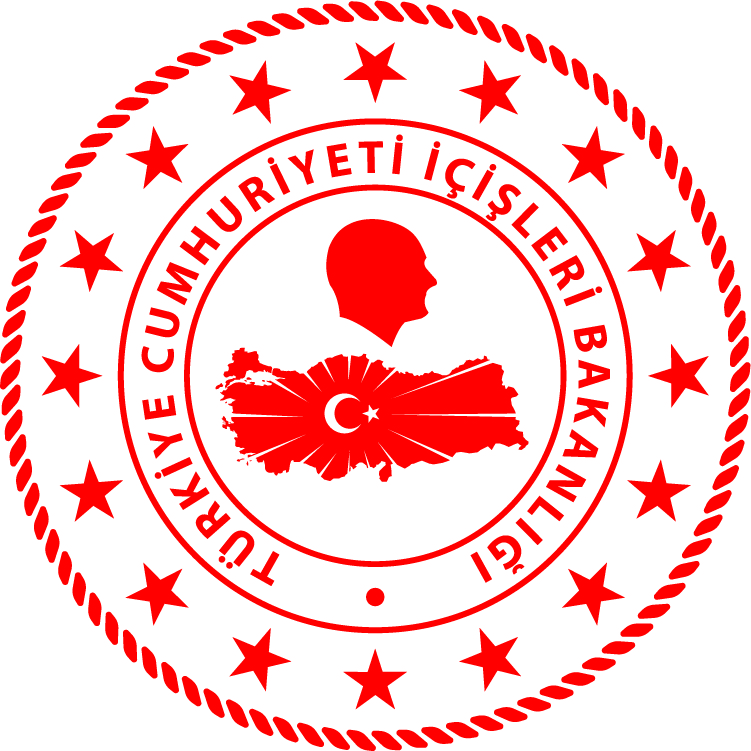 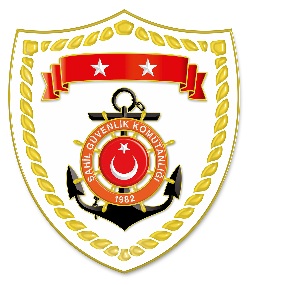 Marmara BölgesiEge BölgesiS.NoTARİHMEVKİ VE ZAMANOLAYTIBBİ TAHLİYE YAPILAN ŞAHISLARAÇIKLAMA107 Nisan 2021İSTANBUL/Adalar01.25Rahatsızlanma1Demokrasi ve Özgürlükler Adası’nda rahatsızlanan 1 şahsın tıbbi tahliyesi gerçekleştirilmiştir.S.NoTARİHMEVKİ VE ZAMANOLAYTIBBİ TAHLİYE YAPILAN ŞAHISLARAÇIKLAMA107 Nisan 2021MUĞLA/Fethiye15.35Rahatsızlanma1Göcek Yassıca Adaları mevkiinde rahatsızlanan 1 şahsın tıbbi tahliyesi gerçekleştirilmiştir.